20 июня 2018 специалисты Управления Федеральной службы государственной регистрации, кадастра и картографии по Курской области приняли участие в семинаре с представителями профессионального сообщества – кадастровыми инженерами. На повестке дня обсуждались вопросы осуществления государственного кадастрового учета здания с назначением «жилое строение», использования проекта межевания территории, проекта организации и застройки территорий садоводческих, огороднических или дачных некоммерческих объединений при подготовке межевого плана земельного участка, расположенного в пределах территорий таких объединений,   оформления межевого плана земельного участка в соответствии с требованиями действующего законодательства, рассмотрены ошибки кадастровых инженеров, допускаемые при подготовке документов.Также кадастровым инженерам была представлена презентация о преимуществах использования сервиса «Личный кабинет кадастрового инженера».Много времени специалисты уделили ответам на вопросы кадастровых инженеров. Ни одна проблемная ситуация, вызывающая сложности не осталась без рассмотрения.Проведение подобных семинаров уже стало традицией и является достаточно актуальным  мероприятием, направленным на повышение качества предоставления государственных услуг Росреестра.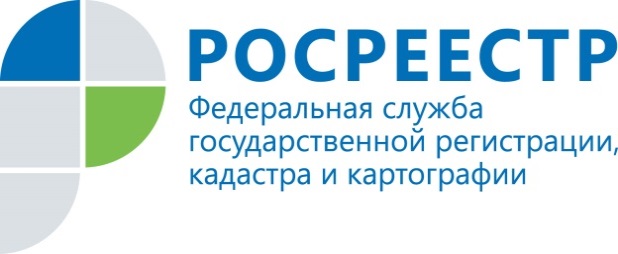 На пользу дела